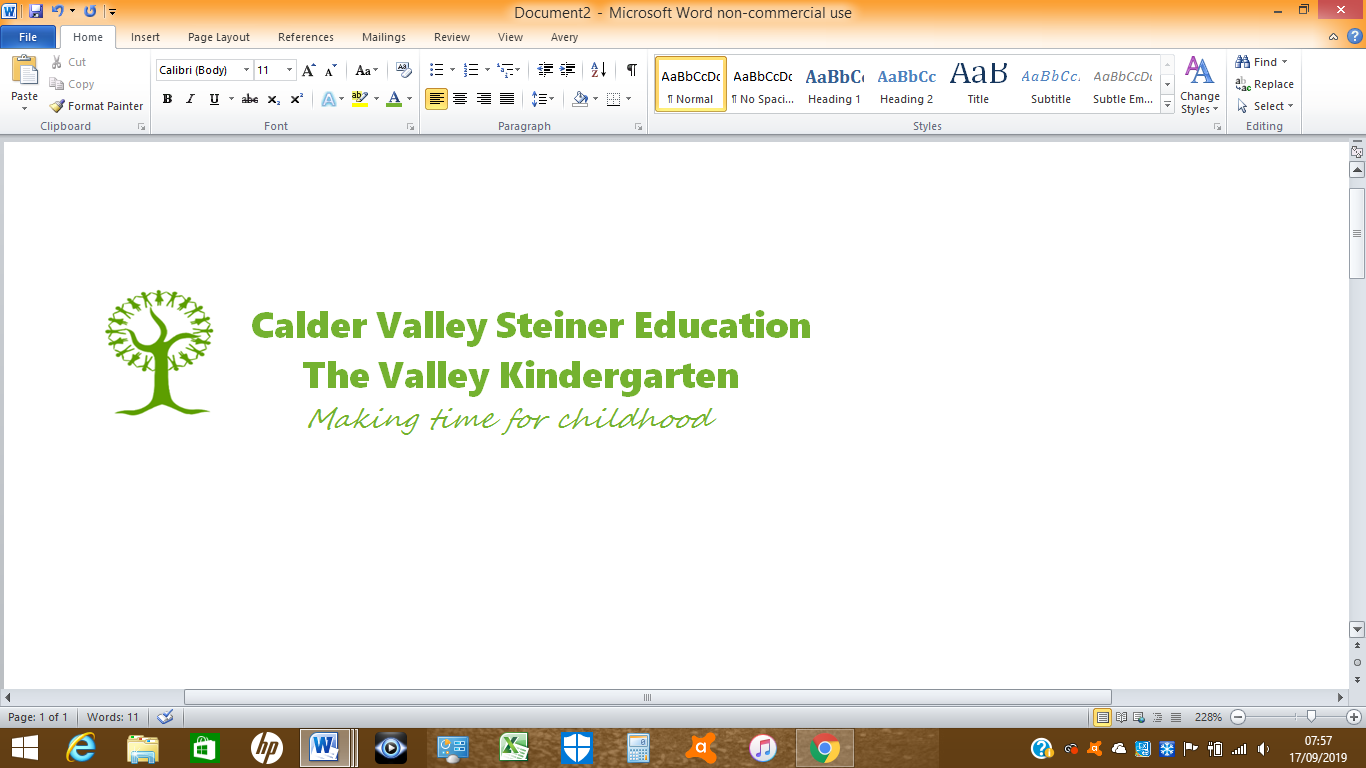 Photography policy1.0 IntroductionThere are occasions when as an organisation we would like to take photographs of our activities at the Parent and Child groups, Kindergarten and Festivals, to enable us to publicise our activities properly giving, for example, prospective parents and funding organisations a feel for what occurs.The use of pictures is in some instances far more effective than just written text. In order to present to others how beautiful our groups are there is no better way than to see actual photos of the people, children and environment we have the good fortune to work with.The Kindergarten aims to keep all children within its care safe. This includes raising awareness of potential danger through the taking of, and/or distributing of, photographs or moving images. Mobile phones should be used only as a safety element during the Kindergarten day; members of staff should not be texting, emailing or on social media during their working day.Any visitors to the setting must also observe the same policy, this includes parents, prospective parents and contractors.  Any staff member who sees a person using a phone inappropriately must immediately ask them to stop and/or leave the setting. 2.0 Purpose of this documentThe Photography Policy aims to ensure that, as far as possible, any photographs taken of children within the Parent and Child groups and Kindergarten and used on behalf of Calder Valley Steiner Education (CVSE) are only taken with the consent of parents or guardians. 3.0 Objectives of documentTo explain policy to parentsTo ensure all teaching staff are aware of regulations around photographyTo ensure all parents have informed choice of consent (see appendix 1 for consent form to be signed by all parents)Essential information – The RulesAny photographs taken of children will be taken to use on behalf of this organisationAll photographs will be kept secureAll photographs will be used for the legitimate purposed of publicising CVSEThis policy is available for all to readThere is no pressure on parents to agree to their child being photographedParents have the right to say noConsent/non-consent once signed will be kept in the child’s fileParents should not take photographs of other children (than their own) without permission on a mobile phone or cameraKindergarten staff will not use their own cameras or mobile phones to take photographs of children in their care.  There is a Kindergarten camera available for use.To clarify, the following rules do apply:  Staff phones/camera phones are allowed to be used during break times if the member of staff is not on break duty.  If a member of staff needs to make a private call, they will inform the senior member of staff present and a room will be found to make the call. They will not be used at any other time unless an emergency occurs. Monitoring compliance and effectivenessAll parents will be made aware of policy and will complete the consent formThe consent form will be adhered to by all staffThe consent form will be held in the child’s file6.0 Related PolicySafeguarding PolicyAppendix 1.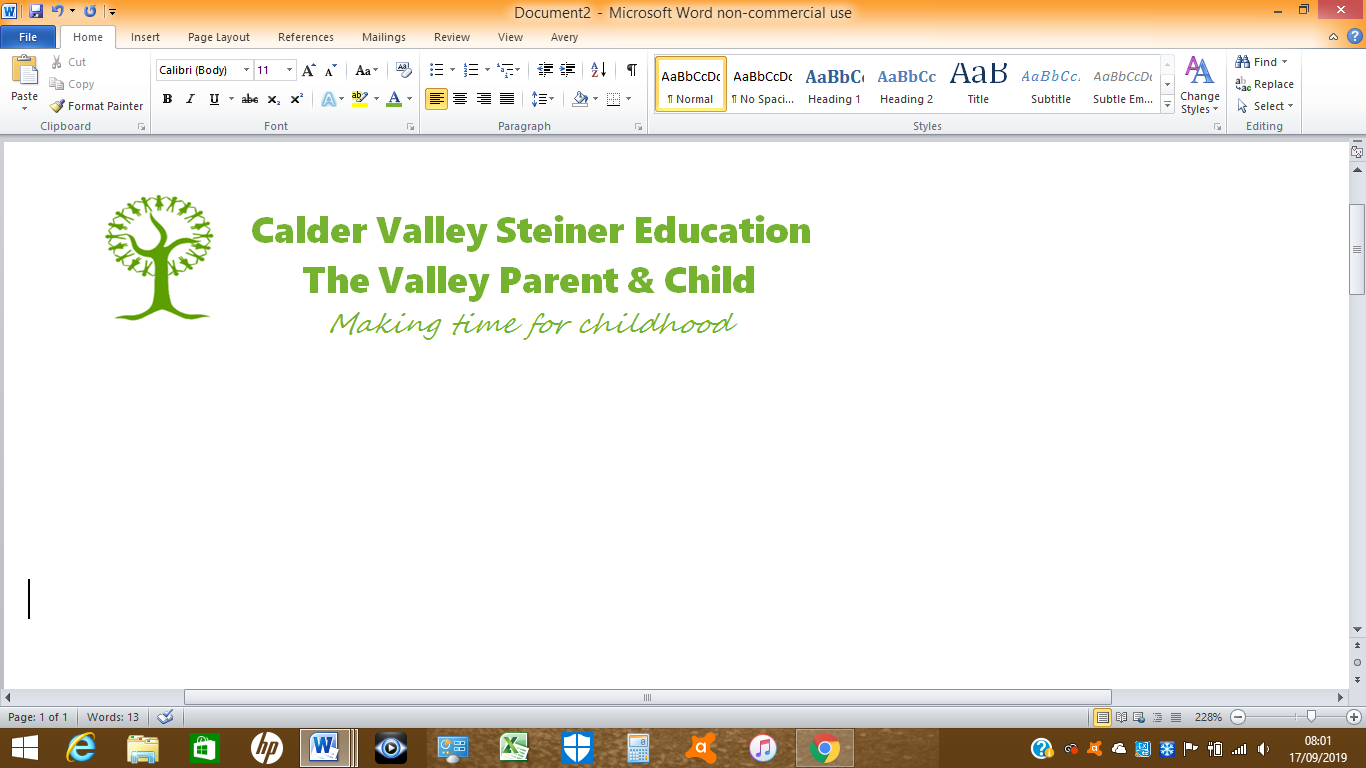 PHOTOGRAPH CONSENT FORMDear Parent/GuardianThere are occasions when as an organisation we would like to take photographs of ouractivities at the Parent & Child classes, Kindergarten and Festivals to enable us to publicise our activities properly thus giving, for example, prospective parents and funding organisationsa feel for what occurs. The use of pictures is in some instances far more effective than justwritten text. In order to present to others how beautiful our groups are, there is no better waythan to see actual photos of the people, children and environment we have the good fortuneto work with.The Photography Policy aims to ensure that, as far as possible, any photographs taken ofchildren within the Parent & Child classes and Kindergarten and used on behalf of thisorganisation are only taken with the consent of parents or guardians, are kept secure, and areonly used for the legitimate purposes of publicising our operations and events. This Policy isopen for everyone to read and is kept in the Policies and Guidelines Binders at the Kindergarten.Please could you complete the form below and return it to the Teacher or Leader you areassociated with to let us know if we have your permission to take or use photographs thatmay include your children in any/all of the following:FundraisingLeaflets CVSE WebsiteCVSE Facebook/Twitter pageBrochuresNewspaper articlesI .......................................................(parent/guardian consent/do not consent    for photographs of my child……………………………………………...(name of child) to be taken in accordance with the Photography Policy to be used in the above media by Calder Valley Steiner Education.	Any other comments ...........………………………………………………………………………………………………………………………………………………………………………………………………………………………………………………………………………………………………………………………………Appendix 2Use of mobile phones at KindergartenStaff declaration of agreement to the acceptable use policy.I will ensure that when I take/or publish images of the children I will do so with signed permission of their parent/carer and in accordance with the CVSE policy on the use of digital images.I will not use personal equipment to record or store these images.Where images are published (e.g. CVSE website) it will not be possible to identify by name or other personal information, those who are featured.I will not use my mobile phone to take photographs.  I will always use the Kindergarten camera.Signed:Name:Designation:Date:CVSE Photography, Mobile Phone and Camera Policy DocumentCVSE Photography, Mobile Phone and Camera Policy DocumentAuthorsKate LunnPolicy LeadKate LunnDate Ratified by management teamNovember 2012StatusRatified Last Review DateSeptember 2019Policy NumberCVSE doc 